4月13-判断1 、 （单选题） 菊花的种类繁多，形状各异，有绿牡丹、绿云、墨荷、凤凰振羽、帅旗、西湖柳月等。匙球型菊花是菊科草本植物的一种，西湖柳月属于匙球型菊花。菊科草本植物都具有很高的观赏价值，而牡丹花也有很高的观赏价值。据此，可以推出：A.墨荷属于匙球菊花B.作者最喜欢西湖柳月C.西湖柳月具有很高的观赏价值D.牡丹花属于菊科草本植物正确答案：C第一步，确定题型。根据题干关联词“……都……”，确定为翻译推理。
第二步，翻译题干。①匙球型菊花→菊科草本植物②西湖柳月→匙球型菊花③菊科草本植物→很高的观赏价值④牡丹→很高的观赏价值①②③递推可得：⑤西湖柳月→很高的观赏价值
第三步，进行推理。A项：题干未提及“墨荷”与“匙球菊花”的关系，排除；B项：题干未提及“作者最喜欢什么”，排除；C项：“西湖柳月”是对⑤的“肯前”，根据“肯前必肯后”，可以推出；D项：由④可知，牡丹具有很高的观赏价值，但“很高的观赏价值”是对③的“肯后”，肯后推不出必然结论，即推不出“属于菊科草本植物”，排除。2 、 （单选题） 测谎器已被证明有时可能被蒙骗，如果受测者真的不知道自己在说谎，而实际上他说了假话，那么测谎器就没有价值了。据此可知：A.测谎器经常是不准确的B.测谎器在设计上是没什么价值的C.有些撒谎者可以轻易地蒙骗测谎器D.测谎器有时也需要使用者的主观判断正确答案：D第一步，确定题型。依据题干特征和提问方式，确定为归纳推理。
第二步，辨析选项。A项：题干指出测谎器“有时”可能被蒙骗，而不是“经常”，不能推出，排除；B项：测谎器在受试者不知道自己在说谎而实际上说谎的情况下就没价值了，说明其他情况下还是有价值的，并非“没什么价值”，不能推出，排除；C项：受试者不是有意说谎使测谎器无价值，所以不能说明测谎器能被轻易地被蒙骗，不能推出，排除；D项：正因为测谎器有时可能被蒙骗，所以有时需要使用者的主观判断，可以推出。3 、 （单选题） “只要一个支点，就能使地球移动”∶阿基米德A.“当你处世行事时，正确运用知识意味着有了力量”∶卢梭B.“成功的秘诀，在永不改变既定的目的”∶培根C.“莫等闲，白了少年头，空悲切”∶秋瑾D.“千古奇冤，江南一叶，同室操戈，相煎何急”∶周恩来正确答案：D第一步，确定题干逻辑关系。“只要一个支点，就能使地球移动”是“阿基米德”的名言，二者属于名言与名言讲述者的对应关系。
第二步，辨析选项。A项：“当你处世行事时，正确运用知识意味着有了力量”出自培根的《论求知》，并非“卢梭”的名言，排除；B项：“成功的秘诀，在永不改变既定的目的”是卢梭的名言，并非“培根”，排除；C项：“莫等闲，白了少年头，空悲切”出自岳飞的《满江红》，并非“秋瑾”的名言，排除；D项：“千古奇冤，江南一叶，同室操戈，相煎何急”出自周恩来为皖南事变而作的题词，二者属于名言与名言讲述者的对应关系，与题干逻辑关系一致，符合。4 、 （单选题） 污名化：一个群体将人性的低劣强加在另一个群体之上并加以维持的动态过程，它是将群体的偏向负面的特征刻板印象化，并由此掩盖其他特征，成为在本质意义上与群体特征对应的指称物，在这个过程中，处于强势且不具污名的一方最常采用的一种策略，即“贴标签”。下列现象不属于污名化现象的是：A.某市治安日益恶化，市民都抱怨是农民工流入城市的恶果B.杭州出生的魏某鄙视农村来的姜某，认为他邋遢土气，没文化C.某餐馆打出招聘广告：“本餐馆招收服务员一名，××省的人一概不考虑”D.在旧上海，苏北人被视为懒惰的群体，被排除在上海人通婚圈之外正确答案：B第一步，看提问方式，本题属于选非题。第二步，找关键信息。一个群体将人性的低劣强加在另一个群体之上并加以维持。第三步，辨析选项。
A项：某市市民这一群体将治安恶化归咎于农民工这一群体，体现出“将人性的低劣强加在农民工这一群体之上”，符合定义；
B项：魏某和姜某属于个人，并非“群体”，不符合定义；
C项：餐馆招工将××省的人排除在外，体现出“将人性的低劣强加在××省的人这一群体之上”，符合定义；
D项：上海人不与苏北人通婚，体现出“旧上海人这一群体将懒惰强加在苏北人这一群体之上”，符合定义。5 、 （单选题） 霍桑效应是指由于受到额外的关注而引起努力或绩效上升的情况。根据上述定义，下列情形属于霍桑效应的是：A.某公司经理经常给新招的员工发邮件，鼓励员工好好工作B.初三学生小王因沉迷游戏学习成绩下滑，老师严肃批评了他，他很惭愧C.某电气公司总裁常用“如果你想，你就可以”激励科研团队完成构想D.数学教师常常私下称赞几名学生聪明，数月后这几人数学成绩均有不同程度的提高正确答案：D第一步，看提问方式，本题属于选是题。第二步，找关键信息。受到额外的关注而引起努力或绩效上升。第三步，辨析选项。
A项：经理给新招的员工发邮件，并没有体现因鼓励而取得效果，不符合定义；
B项：初三学生受到老师批评，感到惭愧，没有体现取得效果，不符合定义；
C项：总裁用“如果你想，你就可以”鼓励科研团队，没有体现取得效果，不符合定义；
D项：老师夸几位学生聪明，学生成绩因此有了提高，体现了“额外的关注而引起努力或绩效上升”，符合定义。6 、 （单选题） 花卉∶花A.汽车∶车B.人口∶人C.山峰∶山D.粮食∶米正确答案：D第一步，确定题干逻辑关系。“花卉”是“花”和草的统称，“花”是“花卉”的一种，二者属于包容关系中的种属关系。第二步，辨析选项。
A项：“汽车”是“车”的一种，但词语顺序与题干不一致，排除；
B项：“人口”是描述“人”的数量的概念，二者属于对应关系，排除；
C项：“山峰”一般指尖状山顶，是“山”的组成部分，二者属于包容关系中的组成关系，排除；
D项：“粮食”通常指谷物，“米”是“粮食”的一种，二者属于包容关系中的种属关系，与题干逻辑关系一致，符合。7 、 （单选题） 刀∶屠夫∶肉A.剪刀∶裁缝∶布料B.粉笔∶老师∶黑板C.法律∶法官∶犯人D.相机∶记者∶摄影正确答案：A第一步，确定题干逻辑关系。“屠夫”用“刀”切“肉”，三者属于对应关系，且“刀”是工具，“肉”是被分割的对象。第二步，辨析选项。
A项：“裁缝”用“剪刀”剪“布料”，三者属于对应关系，且“剪刀”是工具，“布料”是被分割的对象，与题干逻辑关系一致，符合；
B项：“老师”用“粉笔”在“黑板”上写字，但“黑板”属于教学工具，并非被分割的对象，排除；
C项：“法官”根据“法律”判决“犯人”，但“法律”不是实物工具，排除；
D项：“记者”用“相机”“摄影”，但“摄影”属于“相机”的功能，而非被分割的对象，排除。8 、 （单选题） 随着人们生活和工作逐渐进入高楼大厦，人们接触日光的机会变少，研究发现，日光是合成维生素D的必要条件，而维生素D是促进钙吸收的关键因素，因此有人得出结论：现代人更容易患骨质疏松等因缺钙引起的疾病。以下哪项为真，最能质疑上述结论？A.骨质疏松疾病患者多晒太阳就可以缓解或治愈B.现代人饮食结构中的含钙食品比以前丰富很多C.骨质疏松症患者接触日光的时长与其他人无异D.口服维生素D片是加了促吸收剂的合成配方正确答案：C第一步，确定题型。根据提问方式中的“质疑”，确定为削弱论证。第二步，找论点和论据。论点：现代人更容易患骨质疏松等因缺钙引起的疾病。论据：人们接触日光的机会变少，日光是合成维生素D的必要条件，而维生素D是促进钙吸收的关键因素。第三步，辨析选项。
A项：无关选项。本项讨论的是骨质疏松疾病的“治愈”问题，而论点讨论的是引起骨质疏松疾病的“原因”，论题不一致，排除。
B项：无关选项。食品中含钙量与人体是否缺钙无必然联系，论题不一致，排除。
C项：切断联系。“无异”说明骨质疏松症患者患病与接触日光较少无关，切断了“骨质疏松”与“日光”之间的联系，具有削弱作用。
D项：无关选项。维生素D片的配方与引起骨质疏松疾病的“原因”无关，论题不一致，排除。9 、 （单选题） 侵占罪：是指以非法占有为目的，将为他人保管的财物或者其他遗忘物、埋藏物占为已有，数额较大且拒不交还的行为。根据以上的定义，下面哪种行为是典型的侵占罪？A.某甲的朋友某乙到某甲家中做客。酒后某乙将自己的内有价值1.2万元的手包忘在某甲的家中，返回寻找时某甲称未曾看到此包B.某一中外合资企业的会计利用其经手公司财务的便利，将公司的一笔2万元的收入转借给其好友，但是好友由于生意不好而未归还C.一位中年男子由于手头拮据，在一天晚上到其邻居家串门时，顺手拿走一条价值5000元的项链D.王某几年前向朋友刘某借用1万元，多年后一直忘记归还正确答案：A第一步，看提问方式，本题属于选是题。第二步，找关键信息。①以非法占有为目的；②将为他人保管的财物或者其他遗忘物、埋藏物占为己有；③数额较大且拒不交还的行为。第三步，辨析选项。
A项：遗忘的手包，是“遗忘物”，手包内的1.2万元体现出“数额较大”，乙手包遗忘在甲家中，而甲称未看到，体现了他“占为己有”且“拒不交还”，符合定义；
B项：会计借给好友的是公司的收入，公司收入并非“为他人保管的财物或者其他遗忘物、埋藏物”，好友由于生意不好而未归还，不属于“以非法占有为目的”，不符合定义；
C项：顺手拿走，涉嫌盗窃罪，且项链并不是“为他人保管的财物或者其他遗忘物、埋藏物”，不符合定义；
D项：多年来一直忘记还钱，并非是“以非法占有为目的”，也不属于“拒不交还”，不符合定义。10 、 （单选题） 从所给的四个选项中，选择最合适的一个填入问号处，使之呈现一定的规律性：
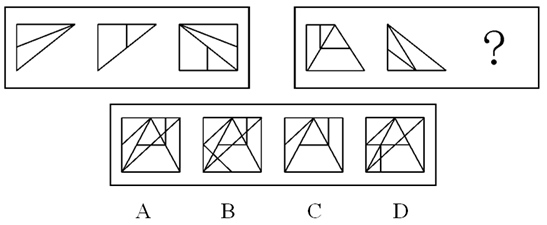 A.如上图所示B.如上图所示C.如上图所示D.如上图所示正确答案：A第一步，观察特征。组成元素相似，前两幅图都与第三幅图有相同的部分，且局部元素方向不同，优先考虑样式类运算、位置类旋转和翻转。第二步，两段式，第一段找规律，第二段应用规律。第一段，图1左右翻转、图2上下翻转后，再相加得到图3；第二段应用规律，如下图所示，只有A项符合。
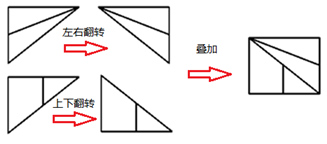 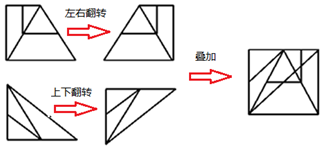 11 、 （单选题） 共生营销，是指两个或两个以上的企业通过分享市场营销中的资源，达到降低成本、提高效率、增强市场竞争力为目的的一种营销策略。根据上述定义，下列属于共生营销的是：A.甲企业和乙企业决定整合资源，建立企业集团B.甲、乙、丙三家小家电企业决定建立市场消费信息共享机制，定期通报协调各自生产小家电的品种、品质和价格定位C.某物流公司把货从甲地运到乙地，又从乙地带货到甲地，来回不放空，提高了公司效益D.某商场既卖甲企业的产品，也卖乙企业的产品正确答案：B第一步，看提问方式，本题属于选是题。第二步，找关键信息。①两个或两个以上的企业；②分享市场营销中的资源；③目的降低成本、提高效率、增加市场竞争力。第三步，辨析选项。
A项：两企业通过整合资源建立企业集团，并非“分享市场营销中的资源”，不符合定义；
B项：三个家电企业，建立市场消费信息共享机制，体现了“两个以上的企业分享市场营销中的资源”，符合定义；
C项：某物流公司运货，主体并非“两个或两个以上的企业”，不符合定义；
D项：某商场卖产品，主体并非“两个或两个以上的企业”，不符合定义。12 、 （单选题） 园∶园中园A.楼∶楼外楼B.人∶梦中人C.月∶水中月D.画∶画中画正确答案：D第一步，确定题干逻辑关系。“园中园”是一种“园”，二者属于包容关系中的种属关系，且“园中园”是“园”中的“园”，第二个“园”与第一个“园”属于包容关系中的组成关系。第二步，辨析选项。
A项：“楼外楼”是一种“楼”，二者属于包容关系中的种属关系，但“楼外楼”是“楼”外面的“楼”，第二个“楼”与第一个“楼”属于并列关系，排除；
B项：“梦中人”指梦中出现的“人”，二者属于包容关系中的种属关系，但“梦中人”只出现一个“人”，与题干词语结构不一致，排除；
C项：“水中月”指倒映在水中的月亮，“水中月”是前一个词“月”的倒影，二者属于对应关系，排除；
D项：“画中画”是一种“画”，二者属于包容关系中的种属关系，且“画中画”是“画”里面的“画”，第二个“画”与第一个“画”属于包容关系中的组成关系，与题干逻辑关系一致，符合。13 、 （单选题） （    ）  之于  朋友  相当于  （    ）  之于  婚姻A.奋斗；金钱B.战友；同学C.真诚；爱情D.友善；勤奋正确答案：C分别将选项代入题干，确定逻辑关系。
A项：“朋友”和“奋斗”之间没有明显的逻辑关系，“婚姻”和“金钱”之间没有明显的逻辑关系，排除；
B项：有的“战友”是“朋友”，有的“朋友”是“战友”，二者属于交叉关系，“同学”和“婚姻”无明显逻辑关系，前后逻辑关系不一致，排除；
C项：“朋友”之间需要“真诚”，“婚姻”需要“爱情”，前后二者均属于对应关系，前后逻辑关系一致，符合；
D项：“友善”与“朋友”属于偏正关系，但是“婚姻”和“勤奋”无明显的逻辑关系，前后逻辑关系不一致，排除。14 、 （单选题） 等到贝克特获得诺贝尔奖的时候，20世纪60年代已接近尾声了。他的一生不是在等待，就是在被等待。作为《等待戈多》的作者，虽然最终没有出席诺贝尔奖颁奖典礼，不过，他也没有拒绝奖金，否则他就成了萨特。根据这段文字，可以推出：A.萨特没有出席颁奖典礼B.萨特20世纪60年代获得诺贝尔奖C.《等待戈多》写作于20世纪60年代D.贝克特因《等待戈多》获得诺贝尔奖正确答案：D第一步，确定题型。依据题干特征和提问方式，确定为归纳推理。第二步，辨析选项。
A项：由“不过，他也没有拒绝奖金，否则他就成了萨特”，可知萨特拒绝了奖金，但并不知道萨特是否出席了颁奖典礼，无法推出，排除；
B项：题干并未涉及“萨特所在的年代”，无法推出，排除；
C项：题干并未涉及“《等待戈多》的写作年代”，无法推出，排除；
D项：由“作为《等待戈多》的作者，虽然最终没有出席诺贝尔奖颁奖典礼，不过，他也没有拒绝奖金”，可以说明“贝克特因《等待戈多》获得诺贝尔奖”，可以推出。15 、 （单选题） 在某地，每逢假日，市区主干道A和主干道B就会发生堵车现象。如果上述情况属实，则下列哪项也是正确的?
I.如果主干道A和B在堵车，那么这天就是假日。
II.如果主干道A发生堵车，但主干道B没有堵车，那么这天就不是假日。
III.如果这一天不是假日，那么主干道A和B都不会堵车。A.只有IB.只有IIC.只有II和IIID.I、II、III都不正确正确答案：B第一步，确定题型。根据题干关联词“如果……就……”，本题属于翻译推理。
第二步，翻译题干。①假日→A堵且B堵。
第三步，进行推理。
I：“主干道A和B在堵车”是对①的“肯后”，肯后推不出必然结论，排除；
II：“主干道A发生堵车，但主干道B没有堵车”是对①的“否后”，根据“否后必否前”，可得：“不是假日”，可以推出；
III：“这一天不是假日”是对①的“否前”，否前推不出必然结论，排除。